INST 201 Introduction to International StudiesPower, Conflict, and Policy:  The Role of Political Science in International Studies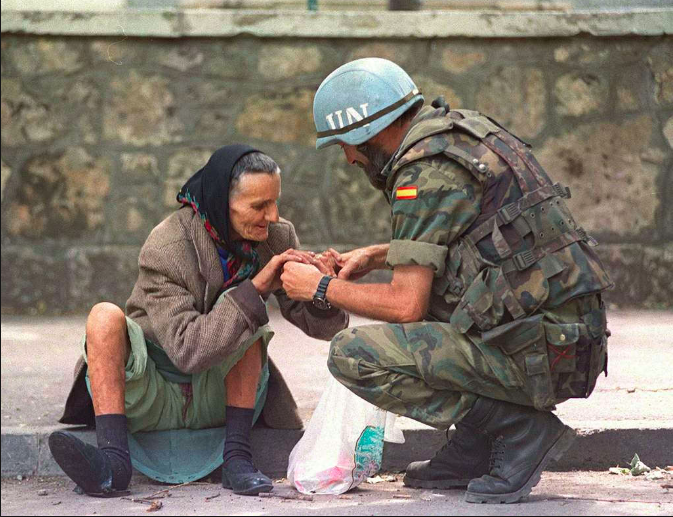 Source: https://hiveminer.com/Tags/unprofor/TimelineWhat is Political Science?Comparative Politics vs International PoliticsExamples of Comparative Politics Research QuestionsWhat makes democracies stable over time?What explains a country’s level of corruption?Examples of International Relations Research QuestionsWhat type of organization is better at deterring armed conflict between neighboring countries:  bi-lateral, multi-purpose organizations; bi-lateral security pacts; multi-lateral multi-purpose organizations; or multi-lateral, security organizations?Is there evidence that the Declaration of Human Rights has reduced human rights violations worldwide?Area StudiesArea Studies Sources:African Studies Association:https://africanstudies.org/African Union:https://au.int/Asia-Pacific Economic Cooperation:https://www.apec.org/Association for Asian Studies: http://www.asian-studies.org/Caribbean Studies Association: http://www.caribbeanstudiesassociation.org/Council for European Studies:https://councilforeuropeanstudies.org/Eurasian Economic Union:  http://www.eaeunion.org/?lang=enLatin American Studies Association:  https://lasa.international.pitt.edu/eng/Organization of American States (OAS):http://www.oas.org/en/Association for Slavic, East European and Eurasian Studies (ASSEES):  http://www.aseees.org/East European Politics & Societies:  http://journals.sagepub.com/home/eepRecommended sources on CPJournal of Comparative Politics:http://jcp.gc.cuny.edu/Comparative Political Studies:http://journals.sagepub.com/home/cpsaRecommended sources on IPTheories of International Politics and ZombiesWorld Politics:https://www.cambridge.org/core/journals/world-politics#Organization for Security and Cooperation in Europe:  https://www.osce.org/NATO: https://www.nato.int/Political ScienceAmerican Political Science Association: http://www.apsanet.org/